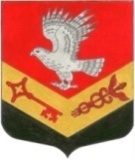 МУНИЦИПАЛЬНОЕ ОБРАЗОВАНИЕ«ЗАНЕВСКОЕ ГОРОДСКОЕ ПОСЕЛЕНИЕ»ВСЕВОЛОЖСКОГО МУНИЦИПАЛЬНОГО РАЙОНАЛЕНИНГРАДСКОЙ ОБЛАСТИСОВЕТ ДЕПУТАТОВ ТРЕТЬЕГО СОЗЫВАРЕШЕНИЕ25.05.2017 года                                                                                            № 28г.п. Янино-1О заявлении депутата Е.В. ПероваНа основании заявления депутата Е.В. Перова, руководствуясь Положением о постоянно действующих комиссиях совета депутатов, утвержденным решением от 25.09.2014 № 05, совет депутатов принялРЕШЕНИЕ:1. Включить депутата Евгения Васильевича Перова в состав постоянно действующей депутатской комиссии  по экономической политике, бюджету, налогу, инвестициям, правопорядку, законности.2. Решение вступает в силу со дня его принятия.          3.Опубликовать настоящее решение в официальных средствах массовой информации.  4. Контроль над исполнением решения возложить на постоянно действующую депутатскую комиссию по экономической политике, бюджету, налогу, инвестициям, правопорядку, законности.Глава муниципального образования                                       В.Е.Кондратьев